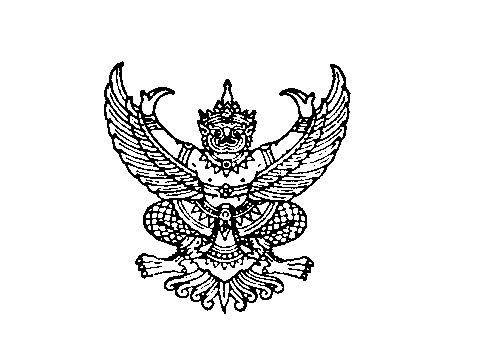 ที่ มท ๐๘๐๙.4/ว	สำนักงาน ก.จ. ก.ท. และ ก.อบต. ถนนนครราชสีมา แขวงดุสิต                                                                	เขตดุสิต  กทม.  ๑๐๓๐๐	มกราคม  ๒๕65เรื่อง  การกำหนดมาตรฐานทั่วไปเกี่ยวกับการกำหนดจำนวนตำแหน่งข้าราชการหรือพนักงานครูและบุคลากร 1111ทางการศึกษาขององค์กรปกครองส่วนท้องถิ่นในสถานศึกษา ระดับการศึกษาขั้นพื้นฐาน   เรียน  ประธาน ก.จ.จ., ก.ท.จ., ก.อบต.จังหวัด ทุกจังหวัด และประธาน ก.เมืองพัทยาสิ่งที่ส่งมาด้วย	1.	สำเนาประกาศคณะกรรมการกลางข้าราชการองค์การบริหารส่วนจังหวัด				เรื่อง มาตรฐานทั่วไปเกี่ยวกับการกำหนดจำนวนตำแหน่งข้าราชการครูและบุคลากร		ทางการศึกษาองค์การบริหารส่วนจังหวัดในสถานศึกษา ระดับการศึกษาขั้นพื้นฐาน พ.ศ. 2565		ลงวันที่ 6 มกราคม พ.ศ. 2565                11   			จำนวน 1 ชุด	2.	สำเนาประกาศคณะกรรมการกลางพนักงานเทศบาล เรื่อง มาตรฐานทั่วไปเกี่ยวกับ		การกำหนดจำนวนตำแหน่งพนักงานครูและบุคลากรทางการศึกษาเทศบาลในสถานศึกษา 		ระดับการศึกษาขั้นพื้นฐาน พ.ศ. 2565 		ลงวันที่ 6 มกราคม พ.ศ. 2565 	               จำนวน 1 ชุด	3.	สำเนาประกาศคณะกรรมการกลางพนักงานส่วนตำบล เรื่อง มาตรฐานทั่วไปเกี่ยวกับ		การกำหนดจำนวนตำแหน่งพนักงานครูและบุคลากรทางการศึกษาองค์การบริหาร		ส่วนตำบลในสถานศึกษา ระดับการศึกษาขั้นพื้นฐาน พ.ศ. 2565 		ลงวันที่ 6 มกราคม พ.ศ. 2565 	               จำนวน 1 ชุด	ด้วยคณะกรรมการกลางข้าราชการหรือพนักงานส่วนท้องถิ่น (ก.จ. ก.ท. และ ก.อบต.)        ในการประชุม ครั้งที่ 11/2564 เมื่อวันที่ 25 พฤศจิกายน 2564 ได้พิจารณาและมีมติเห็นชอบกำหนดมาตรฐานทั่วไปเกี่ยวกับการกำหนดจำนวนตำแหน่งข้าราชการหรือพนักงานครูและบุคลากรทางการศึกษาองค์กรปกครองส่วนท้องถิ่น ในสถานศึกษาระดับการศึกษาขั้นพื้นฐาน ใหม่ เพื่อให้สถานศึกษามีอัตรากําลังข้าราชการครูและบุคลากรทางการศึกษาที่เหมาะสม สามารถจัดการเรียนรู้ได้อย่างมีคุณภาพ ลดความเหลื่อมล้ำทางการศึกษา คืนครูสู่ห้องเรียน เป็นการเพิ่มโอกาส การเข้าถึงทรัพยากรทางการศึกษาและเพิ่มประสิทธิภาพการบริหารงบประมาณ	สำนักงาน ก.จ. ก.ท. และ ก.อบต. ขอเรียนว่า รัฐมนตรีว่าการกระทรวงมหาดไทยในฐานะประธาน ก.จ. ก.ท. และ ก.อบต. ได้ลงนามในประกาศฯ ดังกล่าวแล้ว รายละเอียดปรากฏตามสิ่งที่ส่งมาด้วย ดังนั้น เพื่อให้การดำเนินการเรื่องดังกล่าวเป็นไปตามที่กฎหมายกำหนด จึงขอให้ ก.จ.จ. ก.ท.จ. ก.อบต.จังหวัด และ ก.เมืองพัทยา ดำเนินการ ดังนี้	1. จัดทำประกาศกำหนดหลักเกณฑ์และเงื่อนไขเกี่ยวกับการบริหารงานบุคคลขององค์การบริหารส่วนจังหวัด เทศบาล องค์การบริหารส่วนตำบล และเมืองพัทยา ตามสิ่งที่ส่งมาด้วย 1 - 3 ให้สอดคล้องกับมาตรฐานทั่วไปที่ ก.จ. ก.ท. และ ก.อบต. กำหนด/2. กรณี…- 2 -	2. กรณี ก.จ.จ. ก.ท.จ. ก.อบต.จังหวัด และ ก.เมืองพัทยา ประกาศหลักเกณฑ์และเงื่อนไขดังกล่าว           มีเนื้อหาเช่นเดียวกับที่ ก.จ. ก.ท. และ ก.อบต. กำหนด ถือว่า ก.จ. ก.ท. และ ก.อบต. ได้ให้ความเห็นชอบแล้ว       มีผลให้ประกาศใช้บังคับได้	3. กรณี ก.จ.จ. ก.ท.จ. ก.อบต.จังหวัด และ ก.เมืองพัทยา ประกาศหลักเกณฑ์และเงื่อนไขแตกต่างจากที่ ก.จ. ก.ท. และ ก.อบต. กำหนด ให้เสนอ ก.จ. ก.ท. หรือ ก.อบต. แล้วแต่กรณี พิจารณา               ให้ความเห็นชอบก่อน จึงประกาศใช้บังคับได้	4. เพื่อให้การบริหารงานบุคคลข้าราชการหรือพนักงานครูและบุคลากรทางการศึกษา          องค์กรปกครองส่วนท้องถิ่นบังเกิดผลดี เป็นไปด้วยความเรียบร้อย มีประสิทธิภาพและประสิทธิผล จึงขอให้ ก.จ.จ. ก.ท.จ. ก.อบต.จังหวัด และ ก.เมืองพัทยา ดำเนินการในเรื่องดังกล่าวให้แล้วเสร็จภายใน 45 วัน นับแต่วันที่ได้รับหนังสือนี้จึงเรียนมาเพื่อโปรดพิจารณาดำเนินการต่อไป 	ขอแสดงความนับถือ                      (นายทวี เสริมภักดีกุล)	              รองอธิบดีกรมส่งเสริมการปกครองท้องถิ่น	              เลขานุการ ก.จ. ก.ท. และ ก.อบต. สำนักพัฒนาระบบบริหารงานบุคคลส่วนท้องถิ่นกลุ่มงานบริหารงานบุคคลทางการศึกษาท้องถิ่นโทร. ๐-๒๒๔๑-๙๐๐๐ ต่อ 4226โทรสาร ๐-๒๒๔๑-๙055สแกนคิวอาร์โค้ดเพื่อดาวน์โหลดสิ่งที่ส่งมาด้วย 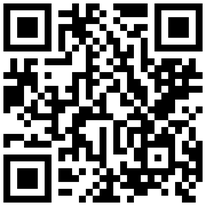 